基本信息基本信息 更新时间：2024-05-15 23:46  更新时间：2024-05-15 23:46  更新时间：2024-05-15 23:46  更新时间：2024-05-15 23:46 姓    名姓    名杨秀起杨秀起年    龄25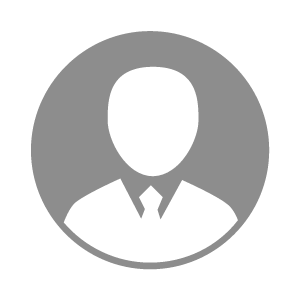 电    话电    话下载后可见下载后可见毕业院校龙岩学院邮    箱邮    箱下载后可见下载后可见学    历本科住    址住    址期望月薪5000-10000求职意向求职意向兽药生产人员,养猪技术员,育种经理兽药生产人员,养猪技术员,育种经理兽药生产人员,养猪技术员,育种经理兽药生产人员,养猪技术员,育种经理期望地区期望地区广东省|贵州省|广西省|浙江省|山西省广东省|贵州省|广西省|浙江省|山西省广东省|贵州省|广西省|浙江省|山西省广东省|贵州省|广西省|浙江省|山西省教育经历教育经历就读学校：龙岩学院 就读学校：龙岩学院 就读学校：龙岩学院 就读学校：龙岩学院 就读学校：龙岩学院 就读学校：龙岩学院 就读学校：龙岩学院 工作经历工作经历工作单位：广东壹号食品股份有限公司 工作单位：广东壹号食品股份有限公司 工作单位：广东壹号食品股份有限公司 工作单位：广东壹号食品股份有限公司 工作单位：广东壹号食品股份有限公司 工作单位：广东壹号食品股份有限公司 工作单位：广东壹号食品股份有限公司 自我评价自我评价我性格开朗活泼，为人诚实守信，直爽谦卑，具备良好的沟通能力和团队协作意识，有上进心，抗压能力强。我性格开朗活泼，为人诚实守信，直爽谦卑，具备良好的沟通能力和团队协作意识，有上进心，抗压能力强。我性格开朗活泼，为人诚实守信，直爽谦卑，具备良好的沟通能力和团队协作意识，有上进心，抗压能力强。我性格开朗活泼，为人诚实守信，直爽谦卑，具备良好的沟通能力和团队协作意识，有上进心，抗压能力强。我性格开朗活泼，为人诚实守信，直爽谦卑，具备良好的沟通能力和团队协作意识，有上进心，抗压能力强。我性格开朗活泼，为人诚实守信，直爽谦卑，具备良好的沟通能力和团队协作意识，有上进心，抗压能力强。我性格开朗活泼，为人诚实守信，直爽谦卑，具备良好的沟通能力和团队协作意识，有上进心，抗压能力强。其他特长其他特长